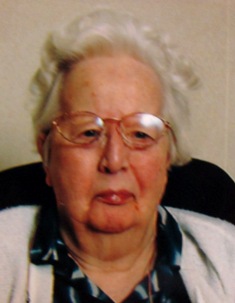 Zuster Philothea Geertman is vroeg in de morgen maandag 4 november 2013 in alle rust ingeslapen.                                                                        Zuster Philothea verbleef sinds 2004 in het verpleeghuis St. Elisabeth in Lage Vuursche. Toen de verpleegster ’s morgens vroeg bij haar op de kamer kwam, zag ze dat zuster Philothea al gestorven was. 
Zuster Philothea is 96 jaar geworden.                                                                                                                                                                                  Zuster Philothea, Johanna, Henrica, Theresia Geertman werd geboren in een godsdienstig gezin in Heino 22 september 1917. Ze was het oudste meisje, na haar volgden er nog zeven zussen en een broer. Thuis hadden ze een manufacturenzaak en Annie heeft er veel geholpen voor dat ze naar het klooster ging.Op achttienjarige leeftijd, in februari 1936 is ze ingetreden bij de Zusters van Onze Lieve Vrouw van Amersfoort. In datzelfde jaar heeft ze haar onderwijsakte behaald. Augustus 1938 heeft ze haar eerste geloften afgelegd in Amersfoort.                         In 1940 werd zuster Philothea verplaatst naar Enschede. Door haar verdere studies was ze klaar om les te geven aan de ULO. Ze heeft zich er met hart en ziel voor ingezet, ofschoon het ook veel van haar krachten vergde. Ze was gezellig in de omgang in de grote communiteit in Enschede. Ze heeft gedurende 26 jaar daar haar kennis en gaven doorgegeven aan de opgroeiende jeugd.In 1967 kwam ze naar Bussum. Ook hier kreeg ze weer een aanstelling aan de toenmalige Maria Mavo. Haar gezondheid ging steeds meer achteruit. Als ze In de morgen les had gegeven, moest ze ’s middags een poos bedrust nemen. Ze werd door de leerlingen zeker gewaardeerd. Er kwam nog een oud leerlinge op bezoek in Lage Vuursche voor haar 96e verjaardag!                                                                                                                                                      Ook in de communiteit in Bussum was ze een gezellige medezuster. Ze kon diepzinnige gesprekken voeren met zr. Amabilé. Zuster Philothea was een diepgelovige vrouw. Vanaf 1974 kon ze vanwege haar gezondheid niet langer les geven aan school. Toch wilde ze zich nog inzetten waar het mogelijk was. Zo ging ze met zuster Serafino van Marwijk iedere maandag naar Amsterdam. Ze was daar op het kantoor van Amnesty International en hielp er met de administratie. Haar lichaam liet het echter afweten en in 2004 werd ze opgenomen in het verpleeghuis in Lage Vuursche. Daar kreeg ze de verzorging die ze nodig had. De eerste tijd nam ze nog wel deel aan de activiteiten. Geleidelijk aan werd het minder. Het bleek soms moeilijk om contact met haar te krijgen. Haar twee zussen hebben haar steeds trouw bezocht. De laatste maanden moest zuster Philothea letterlijk met alles worden geholpen. De verzorgenden hebben al het mogelijke voor haar gedaan. We zijn dankbaar voor die verzorging. Ook zijn we dankbaar voor het leven van zuster Philothea, ze heeft trouw en in liefde met velen geleefd. God heeft haar nu thuis geroepen waar Hij haar zeker verwelkomd heeft om bij Hem te zijn voor altijd. In die geest van dankbaarheid hebben we vrijdag 8 november tijdens een Eucharistieviering in de kapel van Lage Vuursche afscheid van haar genomen. Daarna hebben we haar begeleid naar het kerkhof waar ze is begraven bij zoveel zusters die haar eerder zijn voorgegaan.                                      